המכינה הקדם צבאית "נחשון" - המדרשה הישראלית למנהיגות חברתית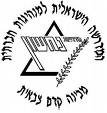 מחזור י"ט הראשון, קיבוץ שובל, 2015, התשע"ו, שבוע 11שבוע פנים בנושא - כלכלה וחברהיום א
8/11 כו חשווןיום ב9/11 כז חשווןיום ג10/11 כח חשווןיום ד 11/11 כט חשווןיום ה12/11 ל חשווןיום ו13/11 א כסלומנחה תורןנועהשישירהנועהשישירהמובילי יוםשחר ועמר רונןגפן וגלעדיוסי וטליהאופיר לוין ואלוןטל ירמולינסקי וגילעמר רונן ושחרתורניםנטע עמית וסול דדוןאייל סופר וענבל הגר ואלדרעומר פניג'ל ונטע אברמובבנימין ובתאלנטע עמית וסולגיוסיםנטע אברמוב ומיכל פ.עמר ר. ושירה כ.+ גיל וליאוראיתמר וענבליובל כהן ואיל קסלסי7:15ארוחת בוקרארוחת בוקרארוחת בוקרארוחת בוקרארוחת בוקרארוחת בוקר8:00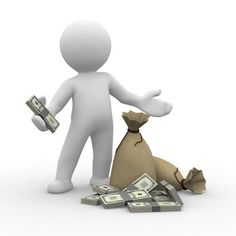 8:00- 9:00 חוליית טיוליםהכנה לקמפוס רמת הגולןטיפוח המכינהלאה שקדיאלשיעיוסי – מוטיבציה \ גיל- מוסר מלחמה\ יעל- גוש קטיף \ בנימין – קרב מגע8:00 פרשת שבוע + סיכום שבוע9:15הפסקההפסקההפסקההפסקההפסקההפסקה9:309:15 - שיחת בנות חיל חינון ונוער למשקיות חינוךשיחת בנים - שידניאל אראלחוליית למידהסוגי מנהיגות9:45 אלקנה9:45 חוליית פת"למפגש עם ותיקי הקיבוץ10:45זמן אקטואליהזמן אקטואליהזמן אקטואליהזמן אקטואליהזמן אקטואליהזמן אקטואליה11:00		הפסקה		הפסקה		הפסקה		הפסקה		הפסקה		הפסקה11:30מד"סשיעור מדריךשירה-  שיח חברתי \ יונתן-  קפיטליזם וסוציאליזם11:15 הדס ד"ר לכלכלהכלכלה וביטחוןחוליית קבוצהמשא ומתן בכלכלה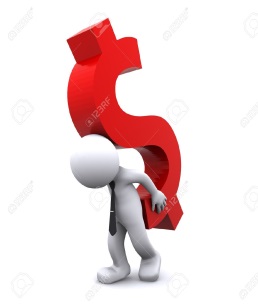 12:45זמן מובילי יוםזמן מובילי יוםזמן מובילי יוםזמן מובילי יוםזמן מובילי יוםזמן מובילי יום13:00		14:00 אפטר לו"ז	ארוחת צהריים + הפסקה		14:00 אפטר לו"ז	ארוחת צהריים + הפסקה		14:00 אפטר לו"ז	ארוחת צהריים + הפסקה		14:00 אפטר לו"ז	ארוחת צהריים + הפסקה		14:00 אפטר לו"ז	ארוחת צהריים + הפסקה		14:00 אפטר לו"ז	ארוחת צהריים + הפסקה16:0015:30 פתיחת שבועמד"סגלעדסיגל - ראש המועצההיכרות, סיפורה האישי ומצב החברהפת"למד"ס17:15הפסקההפסקההפסקההפסקההפסקההפסקה17:45שעת סיפורשיעור מדריךשירה- שיח חברתי  \ יונתן- קפיטליזם וסוציאליזםבתאל ודודחג הסיגדפת"לאנונימוסזכויות בעלי חיים19:00ארוחת ערב + זמן מובילי יוםארוחת ערב + זמן מובילי יוםארוחת ערב + זמן מובילי יוםארוחת ערב + זמן מובילי יוםארוחת ערב + זמן מובילי יוםארוחת ערב + זמן מובילי יום20:00חוליות אםשיתוףאורחות חייםהראל שליסלהאתגרים הכלכליים של ישראליונתן טוקרסוגיות בחברה הישראלית21:30עיבוד יומי, תדרוך למחר, וזמן הודעותעיבוד יומי, תדרוך למחר, וזמן הודעותעיבוד יומי, תדרוך למחר, וזמן הודעותעיבוד יומי, תדרוך למחר, וזמן הודעותעיבוד יומי, תדרוך למחר, וזמן הודעותעיבוד יומי, תדרוך למחר, וזמן הודעות